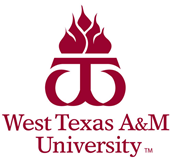 Monthly Income and Expense Verification FormDEPENDENTThe income reported on your Free Application for Federal Student Aid (FAFSA) does not give our office a clear picture of how your family met their expenses for the 2015 calendar year. Please complete this income to expenses comparison so that we can better evaluate your eligibility for financial aid. Explain how you and your parent(s) were able to cover expenses such as housing, food, and utilities during the 2015 calendar year. Student Name (first, last)                                                                    Buff IDHome Phone                                                                                      Cell PhoneStudent EmailSection A: IncomeContinue to Section BStudent’s Name___________________________________   Buff ID_______________Section B: ExpensesThe form will not be accepted if you leave a field blank. If the answer is zero enter “0” or “N/A”. Please explain in Section C.Section C: Explanation of Situation (Required)Please explain your situation. Include as much detail as possible about how your family covered housing, utilities, and other living expenses for calendar year 2015. An explanation is required if few or no expenses were listed in Section B. If you used savings, line of credit, etc. to meet your expenses include amounts in account at year end.Section D: Certification SignaturesI certify that all information reported is complete and accurate. I understand that any false statement or misrepresentation may be cause for reduction and/or repayment of federal, state, or institutional financial aid.Parent Signature (required)                                                                          DateStudent Signature (required)                                                                        Date   Please return completed form to Office of Financial Aid WTAMU Box 60939, Canyon, Texas 79016Fax: (806)651-2924*Email: financial@wtamu.edu*Office Phone Number: (806)651-2055Parent(s) 2015 IncomeAmount PerMonthStudent 2015 IncomeAmount PerMonthGross WagesGross WagesSelf-Employment Business IncomeSelf-Employment Business IncomeSocial Security BenefitsSocial Security BenefitsUnemployment CompensationUnemployment CompensationChild Support ReceivedChild Support ReceivedAlimony/Spousal SupportAlimony/Spousal SupportTANFTANFRental Assistance or HUDRental Assistance or HUDSNAP or Food Stamp BenefitsSNAP or Food Stamp BenefitsCash Assistance from Family or FriendsCash Assistance from Family or FriendsCash Received or Money Paid on Your BehalfCash Received or Money Paid on Your BehalfOther Sources:Other Sources:Total Income = Total Income = 2015 Parent(s) ExpensesAmount Per Month2015 Student ExpensesAmount Per MonthRent/MortgageRent/MortgageUtilities (electric, water, gas)Utilities (electric, water, gas)Telephone/Cell PhoneTelephone/Cell PhoneMedical/Dental Health InsuranceMedical/Dental Health InsuranceCar PaymentCar PaymentCar InsuranceCar InsuranceFood/GroceriesFood/GroceriesDependent Care ExpensesDependent Care ExpensesOther Expenses:Other Expenses:Total Expenses =Total Expenses =